Name: __________________________________ Date: ______________________ Period: ___________Ch. 10 – Section 1.1 & 1.2 Guided Reading Activity Directions: Use your book and pages 270-273 to help answer the following questions. What physical feature does the country of Italy lie on? ________________________________________What is a piece of land that is surrounded on water by three sides called? ________________________Italy is shaped like a boot that looks like it is kicking the island of ________________________________4-5. Which two mountain ranges are located in Italy? ______________________ & ___________________6. The city of Rome was founded on seven what? ______________________________________________7. What helped the city of Rome thrive? ______________________________________________________8. What river is the city of Rome located on? __________________________________________________9. True or False (circle one) – Rome’s location gave it several advantages that helped it survive and thrive.  10. ______________________ were avoidable because of Rome’s location off the Mediterranean Coast. 11-12. Which two items were traded the most in Rome? __________________ & _____________________13. What did the seven hills of Rome provide? _________________________________________________Name the three qualities that allowed Rome’s agriculture to flourish: 14. _______________________  15. _________________________  16. ___________________________17. What helped Rome take over much of the Italian peninsula? ___________________________________18. A story from the past that is accepted as truth but cannot be proven is called a ____________________19. Which Trojan hero was an ancestor to Rome’s founders? _____________________________________20-21. The twin brothers who are believed to have founded Rome are ______________ & ______________22. Which twin eventually became king of Rome and named it after himself? _________________________23-24. Most of Rome’s original residents were _________________ who came from __________________25-26. The groups of people who influenced early Rome the most were the ___________ & _____________The Greeks introduced the Romans to important advances in these three areas: 
27. ______________________ 28. _________________________ 29. _____________________________30. The Romans learned to grow ______________________ from the Greeks. 31. The Greek ________________________ was modified for Roman writing. What three professions did the Romans learn from the Etruscans: 32. _______________________ 33. ________________________ 34. _____________________________35-36. Roman cities were laid out in a _____________________ around a central ____________________. 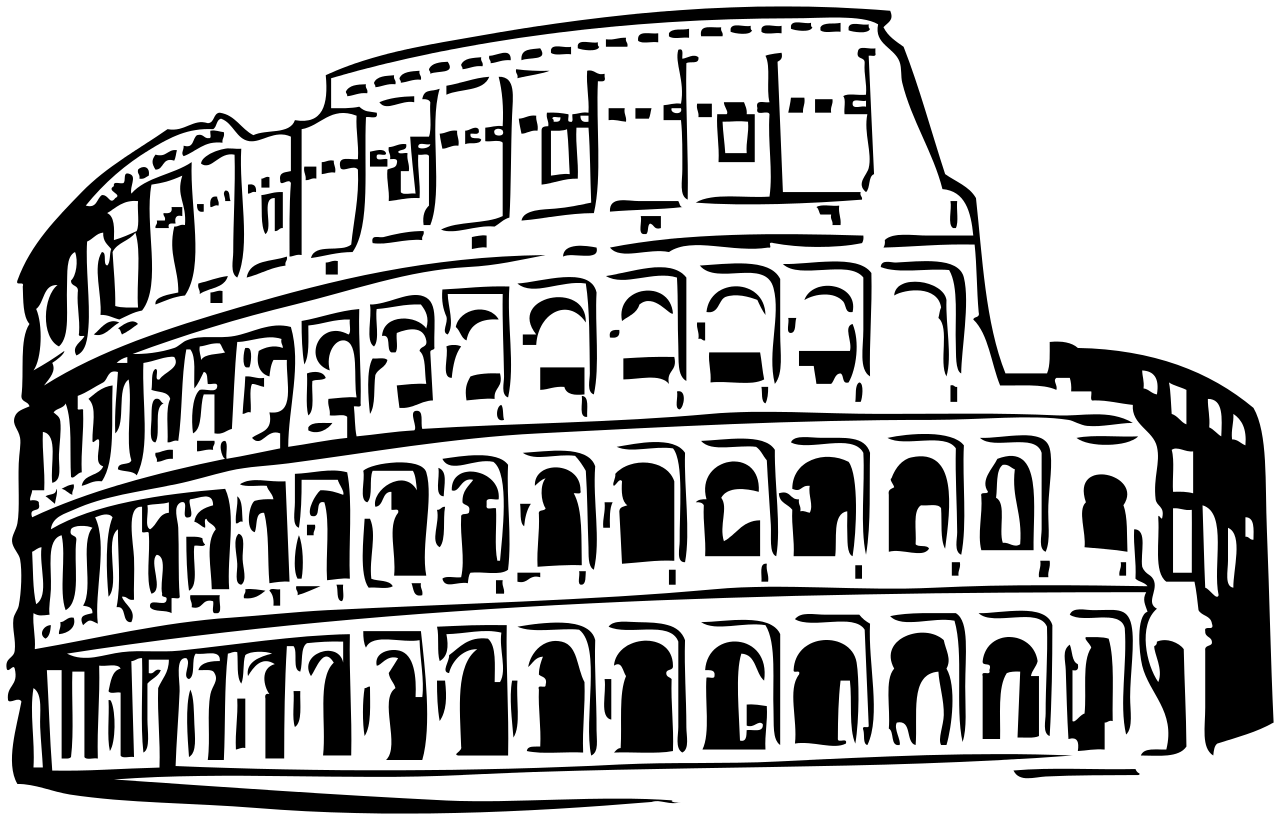 